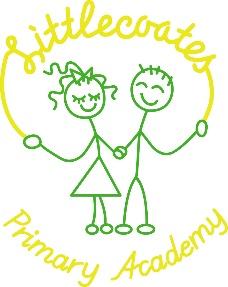 Littlecoates Primary AcademyPost Title: Early Years PractitionerDepartment: Foundation StageSalary: SCP 8 (£22, 777 FTE,  £16,454 pro rata)Littlecoates Primary Academy is seeking to appoint a hard-working and enthusiastic early years practitioner to join our fabulous foundation stage team. We work with  children from ages 2 to 5.We are interested in hearing from people who:Put children firstEnjoy working as part of an inclusive teamHave a commitment to supporting the work of education leaders and who are passionate about learningMain areas of responsibilityTo supervise and provide particular support for identified students, in 1:1, group or whole class situations, ensuring their safety and access to learning.To assist in evaluating identified students’ progress through agreed assessment activities.To provide detailed and regular feedback to teachers on students’ achievement, progress and needs.To lead group sessions and interventions as appropriate.To attend to the students’ personal needs where required, and implement related personal programmes, including social, health, physical, hygiene, first aid and welfare matters.To support behaviour management, using appropriate strategies in line with academy policy.To contribute to creating a purposeful and supportive learning environment.To undertake structured and agreed learning activities/teaching programmes as appropriate, adjusting activities to ensure achievement of learning goals.We are a small, ambitious school with a big heart, and we would love you to come and see for yourself what we have to offer. Visits to the Academy are welcomed and strongly encouraged. For more information and to arrange a visit call 01472 354601 or email office@lpacademy.co.ukWe are proud to be a part of Wellspring Academy Trust and truly believe in making a difference. High quality and ongoing professional development support are guaranteed. There will be a broad range of opportunities for you to realise your professional vision and ambitions within the Trust.Work commitment: Full-time - 31.25 hours term time only plus 5 daysContract type: PermanentPay Scale: Level 3 (SCP 8)Start date: 5 June 2023 (or sooner)Closing date for applications: 21 April 2023 at 12 noonInterview date: 27 April 2023Application forms must be completed (CVs will not be accepted).  All applicants need to complete the Equal Opportunities form. Please click link for further details http://bit.ly/WATEqualOpportunities Wellspring Academy Trust is committed to safeguarding and promoting the welfare of ourpupils. All posts are offered subject to enhanced DBS checks. References will be requestedand an online search carried out for shortlisted candidates, prior to attendance at interview.Further pre-employment checks, including prohibition from teaching, childcaredisqualification and section 128 checks, if deemed relevant for the role, will be completed forthe successful candidate upon acceptance of the post.We are committed to equal opportunities and to promoting diversity. We want our people toreflect the diversity of our communities, and we welcome applications from people from allbackgrounds, especially from under-represented groups, including those from Black, Asianand minority ethnic communities.If you are currently living overseas or have lived / worked overseas in the last five yearsplease be aware that you will be required to provide an overseas criminal records checkfrom the country/countries you have resided in, if you are the preferred candidate for the post.